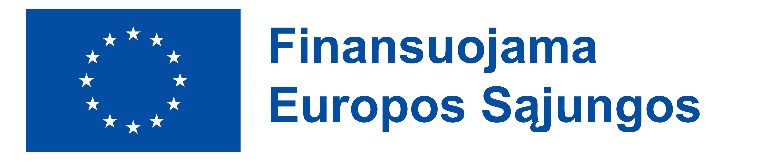 Projektas „Bendradarbiavimas per sieną, išsaugant kultūros paveldą turizmui ir bendruomenei“2020.06.01 – 2022.11.30 laikotarpiu Neringos savivaldybės administracija įgyvendino projektą  „Bendradarbiavimas per sieną, išsaugant kultūros paveldą turizmui ir bendruomenei“ (Nr. LT-RU-2-077).Projektas įgyvendintas pagal Europos kaimynystės priemonę, finansuotas Europos Sąjungos lėšomis.Projekto apimtyje atlikti  bibliotekos pastato Preilos g. 27 tvarkybos darbai, įsigyti baldai ir įranga kultūrinėms bei edukacinėms veikloms vykdyti.  Pastato pirmojo aukšto patalpos pritaikytos šiandieniniams viešosios bibliotekos poreikiams – įrengtos skaityklos ir  knygų fondo patalpos, sutvarkyta  greta pastato esanti  teritorija. Vykdant darbus buvo siekiama išsaugoti pastato vertingąsias savybes bei atkurti sunykusias. Projekto metu sukurtas turistinis maršrutas „Kultūros paveldo kelias“, skirtas keliautojams, ieškantiems krašto tapatybę atspindinčių vietų, architektūrinių simbolių, mažosios architektūros tyrinėtojams, norintiems pažinti Neringos žavesį ištisus metus . Maršruto pristatymą rasite čia. Bendras projekto biudžetas  - 716 911,43 Eur (iš jų - 645 220,29 Eur finansuojama programos lėšomis , 71 691,14 Eur paramos gavėjų lėšos). Projekto biudžeto dalis, tenkanti Neringos savivaldybės administracijai – 499 730,24 Eur, iš jų  - 449 757,23 Eur finansuota Europos Sąjungos lėšomis, 49 973,01 Eur – Neringos savivaldybės biudžeto lėšomis.Ši informacija parengta padedant Europos Sąjungai. Už šios informacijos turinį atsako tik Neringos savivaldybės administracija ir ji negali būti taikoma atspindinčia Europos Sąjungos požiūrį.Daugiau informacijos apie programą: https://www.eni-cbc.eu/lr/lt/programa/apie-programa/14